Bridging the NYS Mathematics Common Core Learning Standards ~ Transition from Grade 7 to Grade 8/High School The intention of this tool is to provide a template for discussion and planning as students transition from the 2019-2020 school year to the 2020-2021 school year.  In this instance, the 7th grade mathematics teacher will comment on the 2019-2020 mathematics common core curriculum relating to that year’s instruction; the 8th grade/high school mathematics teacher will use this information to plan/teach all standards within their mathematics course and meet the needs of all learners for the 2020-2021 school year.Key: Each standard includes an image of an instructor () and an image of a laptop () to indicate whether the standard was taught in the classroom or remotely. Circling or deleting the appropriate image will best indicate the method of instruction for that standard during the 2019-2020 school year. Deleting both images would mean the standard was not addressed during the 2019-2020 school year.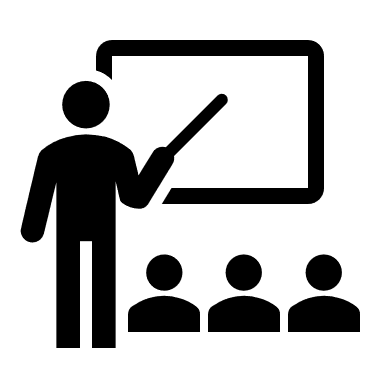 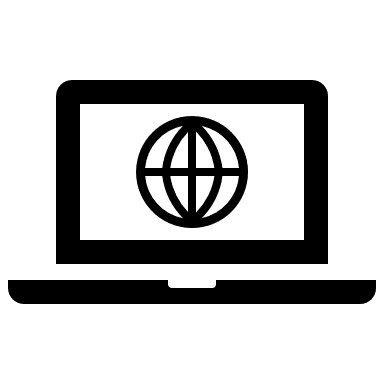      The major content emphases.     The supporting content emphases.     The additional content emphases.Domain: Ratios and Proportional RelationshipsCluster: Analyze proportional relationships and use them to solve real-world and mathematical problems.Domain: The Number SystemCluster: Apply and extend previous understandings of operations with fractions to add, subtract, multiply, and divide rational numbers.Domain: Expressions and EquationsCluster: Use properties of operations to generate equivalent expressions.Domain: Expressions and EquationsCluster: Solve real-life and mathematical problems using numerical and algebraic expressions and equations.Domain: GeometryCluster: Draw, construct, and describe geometrical figures and describe the relationships between them.Domain: GeometryCluster: Solve real-life and mathematical problems involving angle measure, area, surface area, and volume.Domain: Statistics and ProbabilityCluster: Use random sampling to draw inferences about a population.Domain: Statistics and Probability Cluster: Draw informal comparative inferences about two populations.Domain: Statistics and ProbabilityCluster: Investigate chance processes and develop, use, and evaluate probability models.Grade 7 Learning StandardInstruction ProvidedGrade 7Comments & ConsiderationsConnects with Standards in Grade 8/HSGrade 8/HSReflection & Planning 2020 – 20217.RP.1Compute unit rates associated with ratios of fractions, including ratios of lengths, areas and other quantities measured in like or different units. For example, if a person walks ½ mile in each ¼ hour, compute the unit rate as the complex fraction  miles per hour, equivalently 2 miles per hour.N.Q.1G.MG.27.RP.2Recognize and represent proportional relationships between quantities.Decide whether two quantities are in a proportional relationship, e.g., by testing for equivalent ratios in a table or graphing on a coordinate plane and observing whether the graph is a straight line through the origin.Identify the constant of proportionality (unit rate) in tables, graphs, equations, diagrams, and verbal descriptions of proportional relationships.Represent proportional relationships by equations. For example, if total cost t is proportional to the number n of items purchased at a constant price p, the relationship between the total cost and the number of items can be expressed as t = pn.Explain what a point (x, y) on the graph of a proportional relationship means in terms of the situation, with special attention to the points (0, 0) and (1, r) where r is the unit rate.8.EE.58.EE.68.F.18.F.28.F.48.F.5G.C.5G.SRT.67.RP.3Use proportional relationships to solve multistep ratio and percent problems. Examples: simple interest, tax, markups and markdowns, gratuities and commissions, fees, percent increase and decrease, percent error.A.SSE.3cF.IF.8bGrade 7 Learning StandardInstruction ProvidedGrade 7Comments & ConsiderationsConnects with Standards in Grade 8/HSGrade 8/HSReflection & Planning 2020 – 20217.NS.1Apply and extend previous understandings of addition and subtraction to add and subtract rational numbers; represent addition and subtraction on a horizontal or vertical number line diagram.Describe situations in which opposite quantities combine to make 0. For example, a hydrogen atom has 0 charge because its two constituents are oppositely charged.Understand p + q as the number located a distance |q| from p, in the positive or negative direction depending on whether q is positive or negative. Show that a number and its opposite have a sum of 0 (are additive inverses). Interpret sums of rational numbers by describing real-world contexts.Understand subtraction of rational numbers as adding the additive inverse, p – q = p + (–q). Show that the distance between two rational numbers on the number line is the absolute value of their difference, and apply this principle in real-world contexts.Apply properties of operations as strategies to add and subtract rational numbers.7.NS.2Apply and extend previous understandings of multiplication and division and of fractions to multiply and divide rational numbers.Understand that multiplication is extended from fractions to rational numbers by requiring that operations continue to satisfy the properties of operations, particularly the distributive property, leading to products such as (–1)(–1) = 1 and the rules for multiplying signed numbers. Interpret products of rational numbers by describing real-world contexts.Understand that integers can be divided, provided that the divisor is not zero, and every quotient of integers (with non-zero divisor) is a rational number. If p and q are integers, then –(p/q) = (–p)/q = p/(–q). Interpret quotients of rational numbers by describing real-world contexts.Apply properties of operations as strategies to multiply and divide rational numbers.Convert a rational number to a decimal using long division; know that the decimal form of a rational number terminates in 0s or eventually repeats.8.NS.17.NS.3Solve real-world and mathematical problems involving the four operations with rational numbers. Note: Computations with rational numbers extend the rules for manipulating fractions to complex fractions.8.EE.2Grade 7 Learning StandardInstruction ProvidedGrade 7Comments & ConsiderationsConnects with Standards in Grade 8/HSGrade 8/HSReflection & Planning 2020 – 20217.EE.1Apply properties of operations as strategies to add, subtract, factor, and expand linear expressions with rational coefficients.8.EE.7A.APR.1A.SSE.2A.SSE.3aA.SSE.3bF.IF.8aF.IF.8b7.EE.2Understand that rewriting an expression in different forms in a problem context can shed light on the problem and how the quantities in it are related. For example, a + 0.05a = 1.05a means that “increase by 5%” is the same as “multiply by 1.05.”8.EE.8A.SSE.1A.SSE.3aA.SSE.3bA.SSE.3cGrade 7 Learning StandardInstruction ProvidedGrade 7Comments & ConsiderationsConnects with Standards in Grade 8/HSGrade 8/HSReflection & Planning 2020 – 20217.EE.3Solve multi-step real-life and mathematical problems posed with positive and negative rational numbers in any form (whole numbers, fractions, and decimals), using tools strategically. Apply properties of operations to calculate with numbers in any form; convert between forms as appropriate; and assess the reasonableness of answers using mental computation and estimation strategies. For example: If a woman making $25 an hour gets a 10% raise, she will make an additional 1/10 of her salary an hour, or $2.50, for a new salary of $27.50. If you want to place a towel bar 9 3/4 inches long in the center of a door that is 27 1/2 inches wide, you will need to place the bar about 9 inches from each edge; this estimate can be used as a check on the exact computation.8.EE.47.EE.4FluencyUse variables to represent quantities in a real-world or mathematical problem, and construct simple equations and inequalities to solve problems by reasoning about the quantities.Solve word problems leading to equations of the form px + q = r and p(x + q) = r, where p, q, and r are specific rational numbers. Solve equations of these forms fluently. Compare an algebraic solution to an arithmetic solution, identifying the sequence of the operations used in each approach. For example, the perimeter of a rectangle is 54 cm. Its length is 6 cm. What is its width?b. Solve word problems leading to inequalities of the form px + q > r or px + q < r, where p, q, and r are specific rational numbers. Graph the solution set of the inequality and interpret it in the context of the problem. For example: As a salesperson, you are paid $50 per week plus $3 per sale. This week you want your pay to be at least $100. Write an inequality for the number of sales you need to make, and describe the solutions.8.EE.78.EE.88.F.3A.CED.1A.REI.12Grade 7 Learning StandardInstruction ProvidedGrade 7Comments & ConsiderationsConnects with Standards in Grade 8/HSGrade 8/HSReflection & Planning 2020 – 20217.G.1Solve problems involving scale drawings of geometric figures, including computing actual lengths and areas from a scale drawing and reproducing a scale drawing at a different scale.8.EE.6G.MG.37.G.2PostDraw (freehand, with ruler and protractor, and with technology) geometric shapes with given conditions. Focus on constructing triangles from three measures of angles or sides, noticing when the conditions determine a unique triangle, more than one triangle, or no triangle.8.G.1G.CO.8G.CO.127.G.3  PostDescribe the two-dimensional figures that result from slicing three-dimensional figures, as in plane sections of right rectangular prisms and right rectangular pyramids.G.GMD.4Grade 7 Learning StandardInstruction ProvidedGrade 7Comments & ConsiderationsConnects with Standards in Grade 8/HSGrade 8/HSReflection & Planning 2020 – 20217.G.4Know the formulas for the area and circumference of a circle and use them to solve problems; give an informal derivation of the relationship between the circumference and area of a circle.8.G.9G.C.5G.GMD.1G.MG.1G.MG.37.G.5PostUse facts about supplementary, complementary, vertical, and adjacent angles in a multi-step problem to write and solve simple equations for an unknown angle in a figure.8.G.58.G.1G.CO.97.G.6PostSolve real-world and mathematical problems involving area, volume and surface area of two- and three-dimensional objects composed of triangles, quadrilaterals, polygons, cubes, and right prisms.8.G.68.G.78.G.9G.MG.1G.MG.3Grade 7 Learning StandardInstruction ProvidedGrade 7Comments & ConsiderationsConnects with Standards in Grade 8/HSGrade 8/HSReflection & Planning 2020 – 20217.SP.1Understand that statistics can be used to gain information about a population by examining a sample of the population; generalizations about a population from a sample are valid only if the sample is representative of that population. Understand that random sampling tends to produce representative samples and support valid inferences.S.IC.1S.IC.37.SP.2Use data from a random sample to draw inferences about a population with an unknown characteristic of interest. Generate multiple samples (or simulated samples) of the same size to gauge the variation in estimates or predictions. For example, estimate the mean word length in a book by randomly sampling words from the book; predict the winner of a school election based on randomly sampled survey data. Gauge how far off the estimate or prediction might be.S.IC.2S.IC.4Grade 7 Learning StandardInstruction ProvidedGrade 7Comments & ConsiderationsConnects with Standards in Grade 8/HSGrade 8/HSReflection & Planning 2020 – 20217.SP.3Informally assess the degree of visual overlap of two numerical data distributions with similar variabilities, measuring the difference between the centers by expressing it as a multiple of a measure of variability. For example, the mean height of players on the basketball team is 10 cm greater than the mean height of players on the soccer team, about twice the variability (mean absolute deviation) on either team; on a dot plot, the separation between the two distributions of heights is noticeable.S.IC.3 S.IC.6S.ID.27.SP.4Use measures of center and measures of variability for numerical data from random samples to draw informal comparative inferences about two populations. For example, decide whether the words in a chapter of a seventh-grade science book are generally longer than the words in a chapter of a fourth-grade science book.S.IC.3 S.IC.6S.ID.2S.IC.5Grade 7 Learning StandardInstruction ProvidedGrade 7Comments & ConsiderationsConnects with Standards in Grade 8/HSGrade 8/HSReflection & Planning 2020 – 20217.SP.5Understand that the probability of a chance event is a number between 0 and 1 that expresses the likelihood of the event occurring. Larger numbers indicate greater likelihood. A probability near 0 indicates an unlikely event, a probability around 1/2 indicates an event that is neither unlikely nor likely, and a probability near 1 indicates a likely event.7.SP.6Approximate the probability of a chance event by collecting data on the chance process that produces it and observing its long-run relative frequency, and predict the approximate relative frequency given the probability. For example, when rolling a number cube 600 times, predict that a 3 or 6 would be rolled roughly 200 times, but probably not exactly 200 times.7.SP.7Develop a probability model and use it to find probabilities of events. Compare probabilities from a model to observed frequencies; if the agreement is not good, explain possible sources of the discrepancy.Develop a uniform probability model by assigning equal probability to all outcomes, and use the model to determine probabilities of events. For example, if a student is selected at random from a class find the probability that Jane will be selected and the probability that a girl will be selected.Develop a probability model (which may not be uniform) by observing frequencies in data generated from a chance process. For example, find the approximate probability that a spinning penny will land heads up or that a tossed paper cup will land open-end down. Do the outcomes for the spinning penny appear to be equally likely based on the observed frequencies?S.IC.2S.IC.3S.IC.67.SP.8Find probabilities of compound events using organized lists, tables, tree diagrams, and simulation.Understand that, just as with simple events, the probability of a compound event is the fraction of outcomes in the sample space for which the compound event occurs.Represent sample spaces for compound events using methods such as organized lists, tables and tree diagrams. For an event described in everyday language (e.g., “rolling doubles sixes”), identify the outcomes in the sample space which compose the event.Design and use a simulation to generate frequencies for compound events. For example, use random digits as a simulation tool to approximate the answer to the question: If 40% of donors have type A blood what is the probability that it will take at least 4 donors to find one with type A blood?S.CP.1S.CP.2S.CP.6